«Утверждаю»: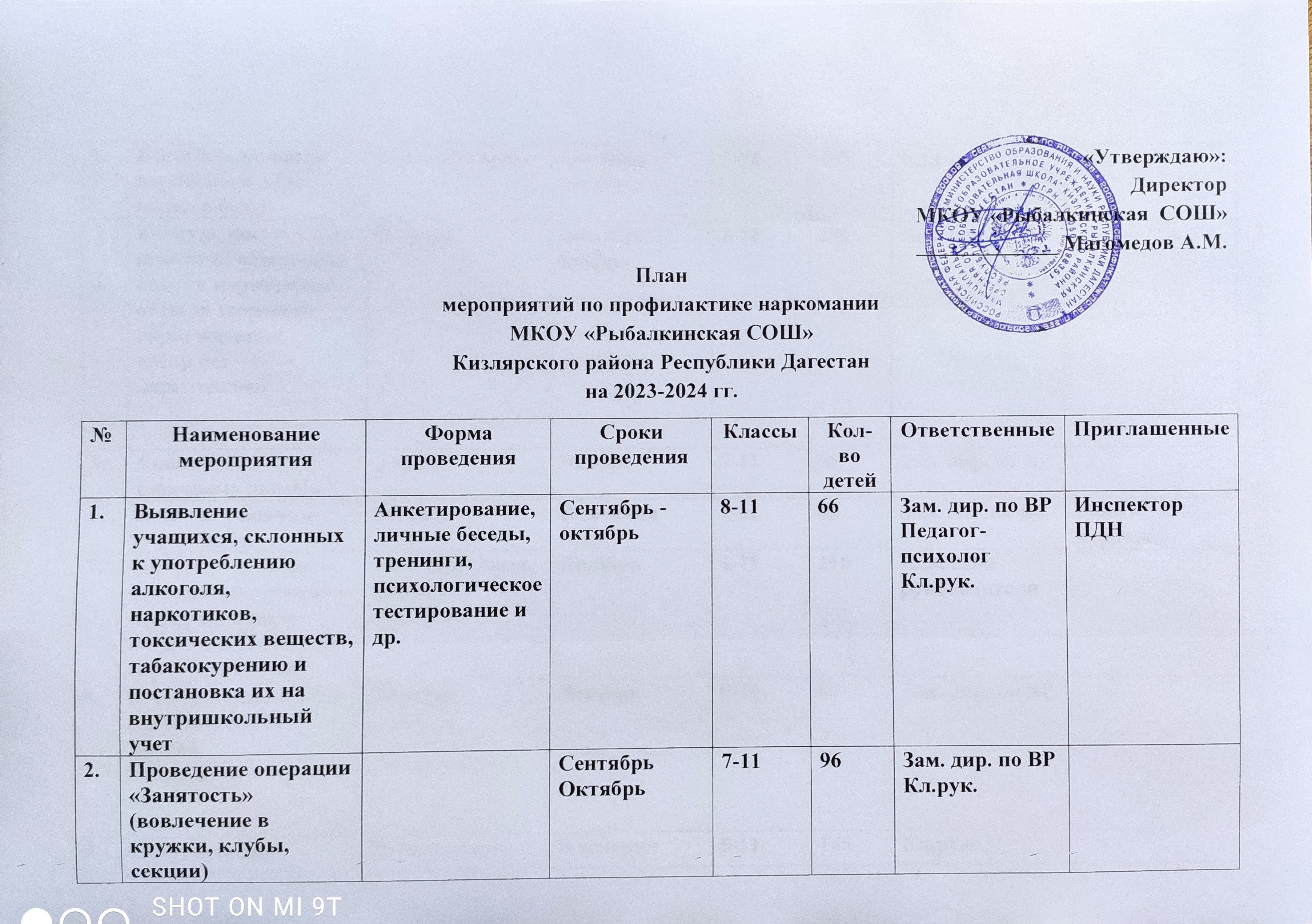 Директор МКОУ «Рыбалкинская  СОШ»_____________ Магомедов А.М.План мероприятий по профилактике наркоманииМКОУ «Рыбалкинская СОШ»Кизлярского района Республики Дагестанна 2023-2024 гг.Зам. директора по ВР : ____________/Магомедов Н.К./№Наименование мероприятияФорма проведенияСроки проведенияКлассы Кол-во детейОтветственные Приглашенные 1.Выявление учащихся, склонных к употреблению алкоголя, наркотиков, токсических веществ, табакокурению и постановка их на внутришкольный учет Анкетирование, личные беседы, тренинги, психологическое тестирование и др.Сентябрь - октябрь8-1166Зам. дир. по ВР Педагог- психологКл.рук.Инспектор ПДН2.Проведение операции«Занятость» (вовлечение вкружки, клубы, секции)Сентябрь Октябрь 7-1196Зам. дир. по ВР Кл.рук.3.Цикл бесед о вреде наркотиков «Ты попал в беду»Классные часыОктябрь - декабрь5-11145Кл.рук.4.Конкурс рисунков и плакатов «Молодежь против наркотиков»;«Мы за здоровый образ жизни» ;«Мир без наркотиков»Конкурс сентябрь -ноябрь1-11296Зам. дир. по ВР 5.Акция «Нет табачному дыму!»Акция Ноябрь 7-1196Зам. дир. по ВР 6.Встречи с врачом-наркологомБеседы В течении года8-1166Зам. дир.по ВР Врач - нарколог7.Провести неделю пропаганды знаний о здоровом образе жизни и действий по его утверждениюКлассные часы, беседы, диспуты.Декабрь 1-11296Классные руководители8.Конкурс  плакатного рисунка «Мы – против СПИДа»Конкурс Декабрь 9-1165Зам. дир. по ВР 9.Консультации родителей по вопросам профилактики алкоголизма, наркозависимости и лечения их последствийРодительские собрания В течении года (согласно графику)5-11145Кл.рук.10.Проведение тематических классных часов:«Мы против курения»;«Здоровье - это жизнь»;«Личность и алкоголь»;Классные часыЯнварь - февраль1-11296Классные руководители11.Просмотр компьютерных презентаций, видеофильмов о наркоманахПросмотр фильмовФевраль – март 5-11145Зам. дир. по ВР12.День ЗдоровьяСпортивные соревнованияАпрель 1-11296Зам. дир. по ВР Учитель физкультуры-13.Месячник профориентации, помощь в трудоустройстве подростковКлассные часы, вн. мероприятия, экскурсииАпрель - май9-1165Зам. дир. по ВР Классныеруководители 